Teaching Fellows Minimum Cohort ProceduresFollowing the fourth year of operation as a Teaching Fellows Institution (TFI), TFIs will be expected to enroll at least eight freshmen Fellows by January of each year. 	A TFI that does not enroll at least eight freshmen Fellows by January of each academic year but that did enroll at least six freshmen Fellows will be notified that it will be placed on probation and given an additional year to attract at least eight freshmen Fellows to the TFI. The loss of a Fellow during the freshmen year due to withdrawal or termination will not be considered when determining a TFI’s minimum cohort status. Probation will be lifted if the TFI enrolls at least eight freshmen Fellows by January of the subsequent year.A TFI on probation that does not enroll at least eight freshmen Fellows for the subsequent academic year, but does enroll at least six, may submit reasons to the CERRA Board Executive Committee why its probation should be extended an additional year. The Executive Committee may provide TFI officials an opportunity to appear before the Committee or may make a decision based solely on the reasons submitted. If the probation is extended, the same procedures will apply for subsequent year probation extension requests.A TFI on probation that does not enroll at least six freshmen Fellows for the subsequent year will be notified that it will no longer be allowed to accept freshmen Fellows, until such time as they are approved to resume being a TFI through the Request for Proposal process. 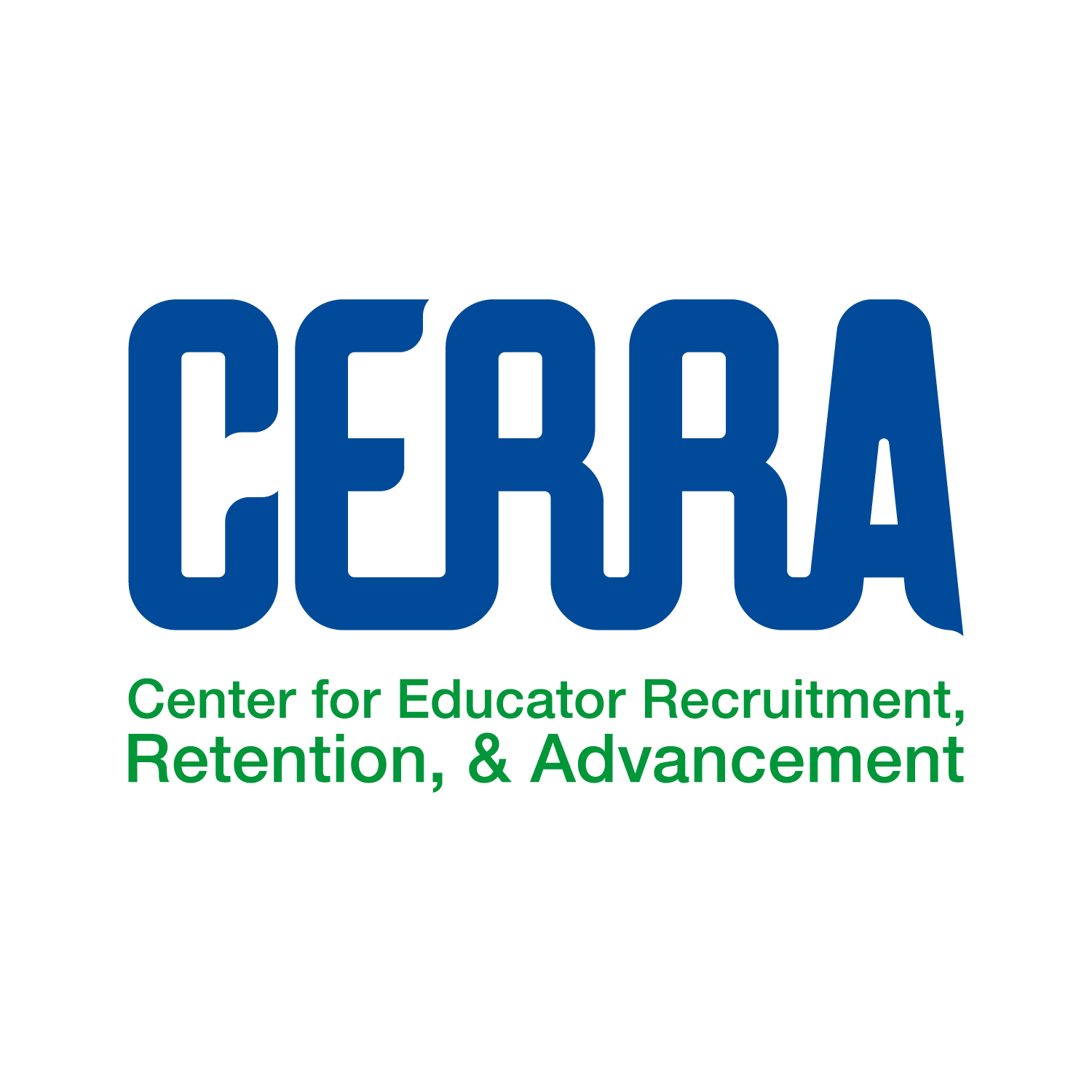 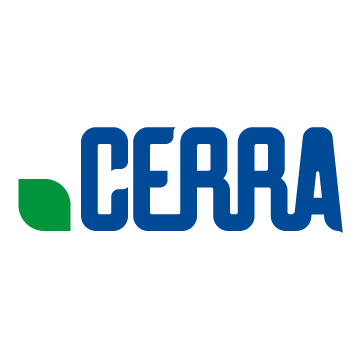 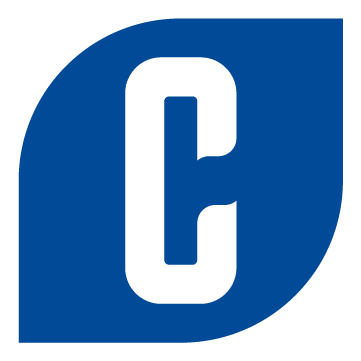 